    Развитие мелкой моторики рук у детей 3-4 лет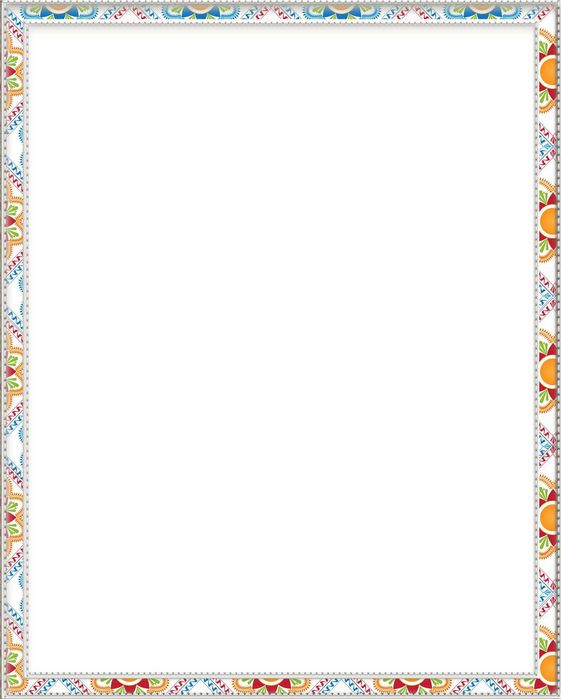       Мышление ребенка находится на кончиках его пальцев. Как это понимать? Исследованиями доказано, что развитие речи, мышления тесно связано с развитием мелкой моторики.  Руки ребенка — это его глаза. Ведь ребенок мыслит чувствами — что ощущает, то и представляет. Руками можно сделать очень многое — играть, рисовать, обследовать, лепить, строить, обнимать и т. д. И чем лучше развита мелкая моторика рук, тем быстрее ребенок 3-4 лет адаптируется к окружающему его миру!Дети с плохо развитой ручной моторикой неловко держат ложку, карандаш, не могут застегивать пуговицы, шнуровать ботинки. Им бывает трудно собрать рассыпавшиеся детали конструктора, собирать пазлы, счетные палочки, мозаику. Они отказываются от любимых другими детьми лепки и аппликации, не успевают за ребятами на занятиях. Таким образом, возможности освоения мира детьми оказываются обедненными. Дети часто чувствуют себя несостоятельными в элементарных действиях, доступных сверстникам. Это влияет на эмоциональное благополучие ребенка, на его самооценку. Работу по развитию мелкой моторики нужно начинать задолго до поступления в школу, а именно, с самого раннего возраста.Для развития мелкой моторики рук можно использовать разные игры и упражнения.Пальчиковые игры - это уникальное средство для развития мелкой моторики и речи ребенка в их единстве и взаимосвязи.  Разучивание текстов с использованием «пальчиковой» гимнастики стимулирует развитие речи, пространственного мышления, внимания, воображения, воспитывает быстроту реакции и эмоциональную выразительность. Ребёнок лучше запоминает стихотворные тексты, его речь делается более выразительной.Оригами – конструирование из бумаги – это еще один способ развития мелкой моторики рук у ребенка, который к тому же, может стать еще и по-настоящему интересным семейным увлечением.Шнуровка – это следующий вид игрушек, развивающих моторику рук у детей.Игры с песком, крупами, бусинками и другими сыпучими материалами - их можно нанизывать на тонкий шнурок или леску (макароны, бусины), пересыпать ладошками или перекладывать пальчиками из одной емкости в другую, насыпать в пластиковую бутылку с узким горлышком и т.д.Кроме того, для развития мелкой моторики рук можно использовать:- игры с глиной, пластилином или тестом. Детские ручки усердно трудятся с такими материалами, выполняя с ними различные манипуляции - раскатывая, приминая, отщипывая, примазывая и т.д.- рисование карандашами. Именно карандаши, а не краски или фломастеры, «заставляют» мышцы руки напрягаться, прикладывать усилия для того, чтобы оставить на бумаге след - ребенок учиться регулировать силу нажима, для того, чтобы провести линию, той или иной толщины, раскраски.- мозаика, пазлы, конструктор – развивающий эффект этих игрушек тоже невозможно недооценить.- застёгивание пуговиц, «Волшебные замочки» - играют немаловажную роль для пальцев рук.Итак, если будут развиваться пальцы рук, то будут развиваться речь и мышление ребенка, отпадут проблемы не только обучения многим видам деятельности в детском саду, но и в дальнейшем в школе.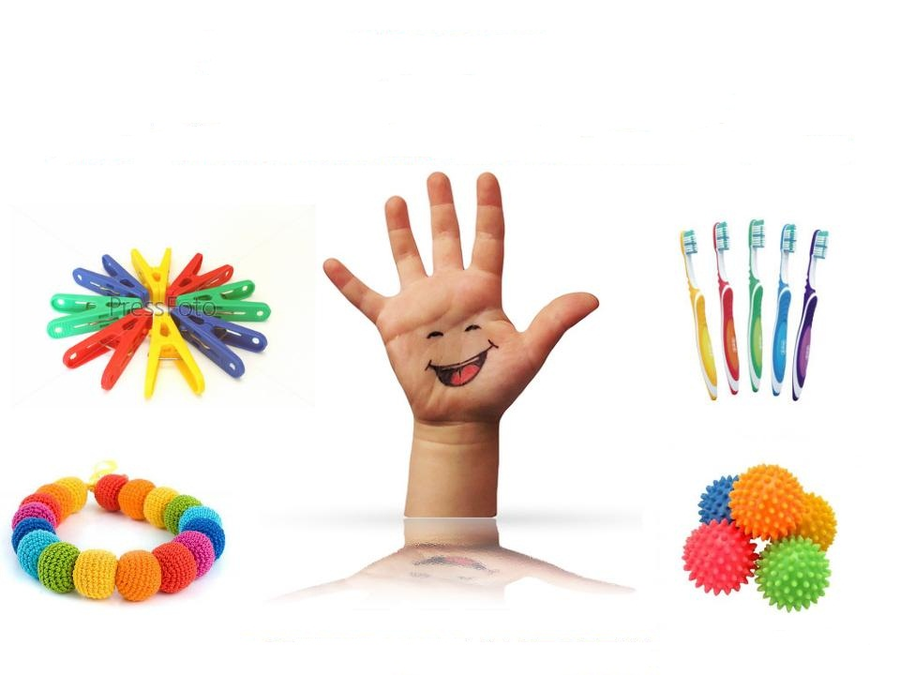 «Истоки способностей и дарований детей находятся на кончиках пальцев…» В.А.Сухомлинский